Groupe de travail du Traité de coopération en matière de brevets (PCT)Dixième sessionGenève, 8 – 12 mai 2017Projet d’ordre du jour réviséétabli par le SecrétariatOuverture de la sessionÉlection d’un président et de deux vice-présidentsAdoption de l’ordre du jour
(document PCT/WG/10/1 Prov. 2)Statistiques concernant le PCTRapport sur la vingt-quatrième Réunion des administrations internationales instituées en vertu du PCT
(document PCT/WG/10/3)Services en ligne du PCT
(document PCT/WG/10/21)eSearchCopyRapport établi par le Bureau International
(document PCT/WG/10/22)Le service eSearchCopy ou PCT Paperless à l’Office européen des brevets
(document PCT/WG/10/13)Rapport sur l’état d’avancement des travaux concernant les mesures possibles pour réduire les risques de change auxquels sont exposées les recettes provenant des taxes du PCT au moyen d’un mécanisme de compensation
(document PCT/WG/10/6)Deuxième supplément à l’étude intitulée “Estimer l’élasticité par rapport à la taxe de dépôt du PCT”
(document PCT/WG/10/2)Réductions de taxes accordées aux déposants de certains pays, notamment des pays en développement et des pays parmi les moins avancésProposition relative à une politique de taxes du PCT visant à stimuler le dépôt de demandes de brevet par les établissements universitaires de certains pays, notamment les pays en développement et les pays les moins avancés
(document PCT/WG/10/18)Réductions de taxes accordées aux déposants de certains pays, notamment des pays en développement et des pays parmi les moins avancés
(document PCT/WG/10/8)Rapport sur l’état d’avancement de la mise en œuvre des modifications relatives aux réductions de taxes
(document PCT/WG/10/20)Coordination de l’assistance technique relevant du PCT
(document PCT/WG/10/19)Formation des examinateurs Enquête sur la formation des examinateurs de brevets
(document PCT/WG/10/7)Coordination de la formation des examinateurs de brevets
(document PCT/WG/10/9)Titre de l’invention en anglais
(document PCT/WG/10/17)Nombre de mots dans les abrégés et les dessins figurant sur la page de couverture
(document PCT/WG/10/23)Utilisation des symboles du système de classement national dans les demandes internationales
(document PCT/WG/10/4)Envoi d’un avis provisoire accompagnant les résultats partiels de recherche
(document PCT/WG/10/14)Rapport sur l’état d’avancement du projet pilote de recherche et d’examen en collaboration
(document PCT/WG/10/11)Rapport sur l’état d’avancement du projet relatif à la documentation minimale du PCT
(document PCT/WG/10/12)Norme relative au listage des séquences selon le PCT
(document PCT/WG/10/15)Formulaire de candidature à la nomination en qualité d’administration chargée de la recherche internationale et de l’examen préliminaire international selon le PCT
(document PCT/WG/10/16)Correction de la demande internationale lorsque des éléments ou des parties ont été “indument” déposés : Évaluation des questions en rapport avec le Traité sur le droit des brevets (PLT)
(document PCT/WG/10/10)Transmission par l’office récepteur des résultats de recherche et de classement antérieurs à l’administration chargée de la recherche internationale (document PCT/WG/10/5)Questions diversesRésumé présenté par le présidentClôture de la session[Fin du document]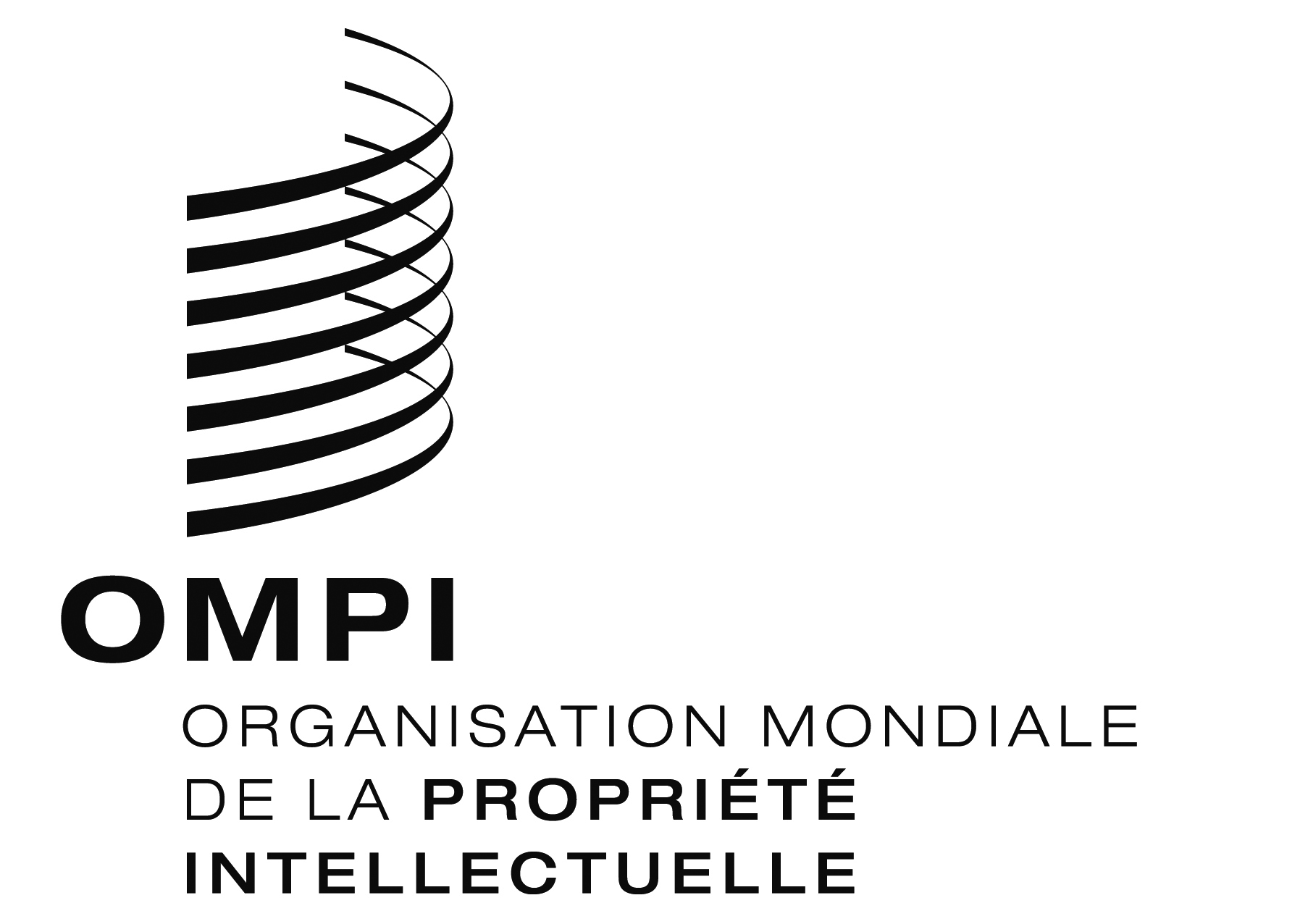 FPCT/WG/10/1 Prov.2    PCT/WG/10/1 Prov.2    PCT/WG/10/1 Prov.2    ORIGINAL : anglaisORIGINAL : anglaisORIGINAL : anglaisDATE : 27 avril 2017DATE : 27 avril 2017DATE : 27 avril 2017